The Tech Challenge of Reporting Under China’s Watchful EyeWe live and die by the strength of virtual private networks, or VPNs. The Chinese government is always trying to disrupt VPNs. Some work relatively well for a few months, then all of a sudden they slow down, a sign that the government has successfully interfered with them. As journalists, we feel frustrated by the instability of the internet, the overall slowness.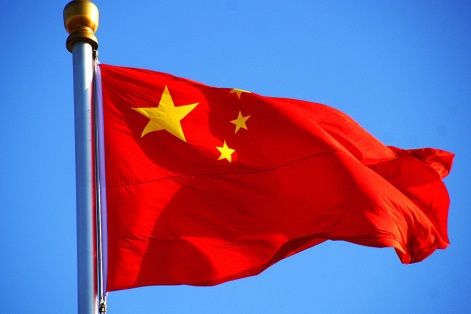 The New York Times 4.26.17https://www.nytimes.com/2017/04/26/technology/personaltech/china-internet-controls-reporting.html?utm_source=API+Need+to+Know+newsletter&utm_campaign=a83ec51f99-EMAIL_CAMPAIGN_2017_04_28&utm_medium=email&utm_term=0_e3bf78af04-a83ec51f99-31697553&_r=0